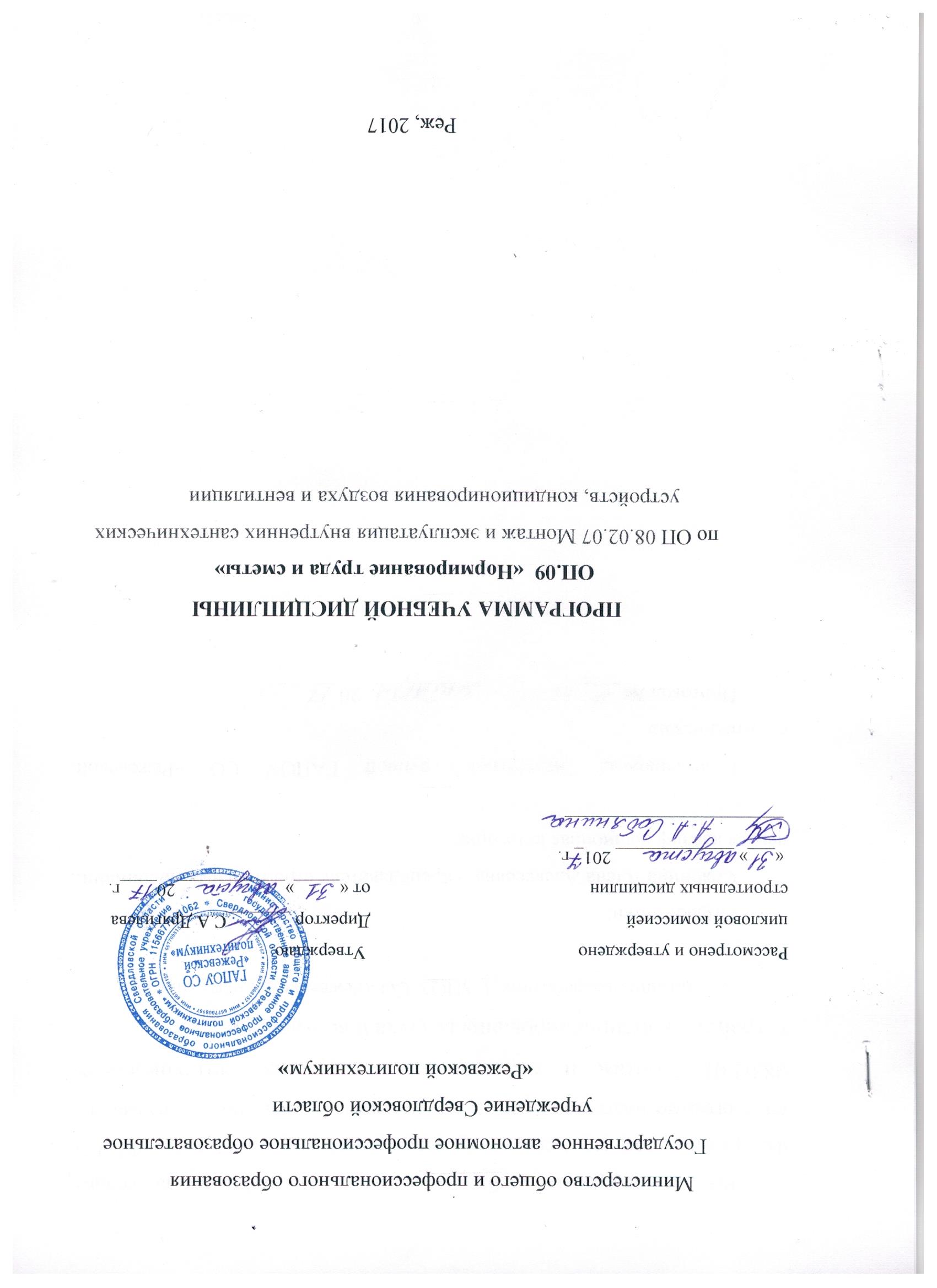 Рабочая программа учебной дисциплины разработана на основе Федерального государственного образовательного стандарта (далее – ФГОС) по программе подготовки специалистов среднего звена по специальности 08.02.07 Монтаж и эксплуатация внутренних сантехнических устройств, кондиционирования воздуха и вентиляцииОрганизация-разработчик: ГАПОУ СО «Режевской политехникум»Разработчики:Соябнина Алена Алексеевна – преподаватель строительных дисциплин, первая квалификационная категория.Рекомендована Экспертной группой ГАПОУ СО «Режевской политехникум»Протокол № ____ от «___» ____________20_______г.СОДЕРЖАНИЕ1.	ПАСПОРТ ПРОГРАММЫ УЧЕБНОЙ ДИСЦИПЛИНЫ	41.1	Область применения программы	41.2	Место учебной дисциплины в структуре основной профессиональной образовательной программы:	41.3	Цели и задачи учебной дисциплины – требования к результатам освоения учебной дисциплины:	41.4	Количество часов на освоение рабочей программы учебной дисциплины:	52. СТРУКТУРА И   СОДЕРЖАНИЕ УЧЕБНОЙ ДИСЦИПЛИНЫ	62.1. Объем учебной дисциплины и виды учебной работы	63. ТЕМАТИЧЕСКИЙ ПЛАН И СОДЕРЖАНИЕ УЧЕБНОЙ ДИСЦИПЛИНЫ	74. условия реализации программы дисциплины	104.1. Требования к минимальному материально-техническому обеспечению	104.2. Информационное обеспечение обучения	105. Контроль и оценка результатов освоения Дисциплины	10ПАСПОРТ ПРОГРАММЫ УЧЕБНОЙ ДИСЦИПЛИНЫОП 09 «Нормирование труда и сметы»Область применения программы Программа учебной дисциплины ОП 09 «Нормирование труда и сметы» является частью программы подготовки специалистов среднего звена в соответствии с ФГОС по специальности 08.02.07 Монтаж и эксплуатация внутренних сантехнических устройств, кондиционирования воздуха и вентиляцииМесто учебной дисциплины в структуре основной профессиональной образовательной программы: В соответствии с учебным планом дисциплина относится к общепрофессиональному циклу. 0Цели и задачи учебной дисциплины – требования к результатам освоения учебной дисциплины: Целью изучения учебной дисциплины ОП 09 «Нормирование труда и сметы» является формирование общих и профессиональных компетенций, позволяющих развивать у студентов мотивацию для обучения по специальности 08.02.07 Монтаж и эксплуатация внутренних сантехнических устройств, кондиционирования воздуха и вентиляцииВ результате освоения учебной дисциплины студент должен уметь:  составлять сметную документацию, используя нормативно-справочную литературу;В результате освоения учебной дисциплины студент должен знать:  составлять сметную документацию, используя нормативно-справочную литературу;  Изучение дисциплины способствует формированию общих и профессиональных компетенций:  ОК 1. Понимать сущность и социальную значимость своей будущей профессии, проявлять к ней устойчивый интерес.ОК 2. Организовывать собственную деятельность, выбирать типовые методы и способы выполнения профессиональных задач, оценивать их эффективность и качество.ОК 4. Осуществлять поиск и использование информации, необходимой для эффективного выполнения профессиональных задач, профессионального и личностного развития.ОК 6. Работать в коллективе и в команде, эффективно общаться с коллегами, руководством, потребителями.ОК 7. Брать на себя ответственность за работу членов команды (подчиненных), за результат выполнения заданий.ПК 2.2. Осуществлять планирование работ, связанных с эксплуатацией и ремонтом систем.Количество часов на освоение рабочей программы учебной дисциплины: Максимальной учебной нагрузки студента 135 часов, в том числе: обязательной аудиторной учебной нагрузки студент 90 часов; самостоятельной работы студента 45  часов;2. СТРУКТУРА И   СОДЕРЖАНИЕ УЧЕБНОЙ ДИСЦИПЛИНЫ2.1. Объем учебной дисциплины и виды учебной работы3. ТЕМАТИЧЕСКИЙ ПЛАН И СОДЕРЖАНИЕ УЧЕБНОЙ ДИСЦИПЛИНЫОП 09 «Нормирование труди а сметы»4. условия реализации программы дисциплины4.1. Требования к минимальному материально-техническому обеспечениюРеализация программы дисциплины требует наличия учебного кабинета Кабинет № 4. – проектно-сметного дела и проектирования производства работОборудование учебного кабинета -  кабинет оборудован учебной мебелью (столы, стулья) на 30 студентов, шкафами и ящиками (для наглядных пособий и плакатов), доской,   местом  для преподавателя (стол, стул).      Технические средства обучения:  ПК с установленным программным комплексом ГРАНД-сметаОборудование мастерской и рабочих мест мастерской  - не предусмотрено по учебной программе.Оборудование лаборатории и рабочих мест лаборатории - не предусмотрено по учебной программе.4.2. Информационное обеспечение обученияОсновные источники: 1. Ардзинов, В.Д. Ценообразование и составление смет в строительстве/ В.Д. Ардзинов. - СПб.:Питер, 2016.-240с. 2. Бузырев, В.В. Ценообразование и определение сметной стоимости строительства. Учебник/ В.В. Бузырев, А.П.Суворова, Н.М. Аммосова. -М.: Издательский центр «Академия», 2014. 3. Попова, Е.П. Проектно-сметное дело. Учебное пособие/ Е.П. Попова. - Ростов н/Д.: «Феникс», 2015 4. Бузырѐв, В.В. Основы ценообразования и сметного нормирования в строительстве/ В.В. Бузырѐв, А.П.Суворова, Н.М. Аммосова, Ростов н/Д.: Феникс, 2015.-256с. 5. Синянский, И.А. Проектно-сметное дело/ И.А. Синянский, Н.И. Машенина.-М.: Издательский центр «Академия», 2017.-448с. 6. ТЕР-2001 Сборник 1-47 Дополнительные источники1. Дикман, Л.Г. Организация строительного производства/ Л.Г. Дикман. – М.: Издательство АСВ, 2014. 2. Новак, В.Г., Лукьянов В.Ф.Курс инженерной геодезии/ В.Г. Новак, В.Ф. Лукьянов. — М.: Недра, 2015 3. Маслов, А.В., Гладилина Е.Ф., Костин В.А. Геодезия/ А.В.Маслов, Е.Ф.Гладилина, В.А.Костин. — М.: Недра, 2016 5. Контроль и оценка результатов освоения ДисциплиныКонтроль и оценка результатов освоения дисциплины осуществляется преподавателем в процессе проведения практических занятий и лабораторных работ, тестирования, а также выполнения обучающимися индивидуальных заданий, проектов, исследований.Вид учебной работыОбъем часовМаксимальная учебная нагрузка (всего)135Обязательная аудиторная учебная нагрузка (всего) 90в том числе:     лабораторные занятия-     практические занятия38     контрольные работы-     курсовая работа (проект) -Самостоятельная работа обучающегося (всего)45Итоговая аттестация в форме:     8 семестрЭкзаменНаименование разделов и темСодержание учебного материала, лабораторные и практические работы, самостоятельная  работа обучающихсяОбъем часовУровень освоения1234Тема 1. Основные сведение об инвестиционной деятельности Общие понятия об инвестиционной деятельности22Тема 1. Основные сведение об инвестиционной деятельности Циклы инвестиционного проекта22Тема 1. Основные сведение об инвестиционной деятельности Инвестиционная фаза22Тема 1. Основные сведение об инвестиционной деятельности Формы организации труда на строительном производстве22Тема 1. Основные сведение об инвестиционной деятельности С.Р. Прединвестиционная фаза на территориальном уровне4Тема 1. Основные сведение об инвестиционной деятельности С.Р. Экспертиза, согласование и утверждение проектно-сметной документации4Тема 1. Основные сведение об инвестиционной деятельности С.Р. Формы систем управления строительством4Тема 1. Основные сведение об инвестиционной деятельности С.Р. Основы организации проектно – изыскательских работ  строительстве4Тема 2. Техническое нормирование в строительном производствеТехническое нормирование22Тема 2. Техническое нормирование в строительном производствеКлассификация затрат рабочего времени22Тема 2. Техническое нормирование в строительном производствеКлассификация затрат времени использования машин22Тема 2. Техническое нормирование в строительном производствеНормирование расхода материалов22Тема 2. Техническое нормирование в строительном производствеПрактическое занятие 1Определение норм времени по ГЭСН 2001 на строительные и ремонтно-строительные работы23Тема 2. Техническое нормирование в строительном производствеПрактическое занятие 2Определение норм расхода материалов  по ГЭСН 2001 на строительные и ремонтно-строительные работы23Тема 2. Техническое нормирование в строительном производствеПрактическое занятие 3 Расчет выработки строительного рабочего за час, смену, месяц23Тема 2. Техническое нормирование в строительном производствеПрактическое занятие 4 Расчет планируемой продолжительности работ по прокладке инженерных систем23Тема 2. Техническое нормирование в строительном производствеС.Р. Доработка расчетов и оформление практических работ4Тема 2. Ценообразование и сметное нормирование в строительствеНормативная база 200122Тема 2. Ценообразование и сметное нормирование в строительствеСостав и структура единичной расценки22Тема 2. Ценообразование и сметное нормирование в строительствеОпределение затрат на демонтаж оборудования22Тема 2. Ценообразование и сметное нормирование в строительствеОпределение сметной стоимости оборудования в базисных ценах22Тема 2. Ценообразование и сметное нормирование в строительствеОпределение сметной стоимости пусконаладочных работ22Тема 2. Ценообразование и сметное нормирование в строительствеСоставление сметной документации по сборниками укрупненных норм22Тема 2. Ценообразование и сметное нормирование в строительствеОбъектные сметные расчеты22Тема 2. Ценообразование и сметное нормирование в строительствеИсходные данные для сметной документации22Тема 2. Ценообразование и сметное нормирование в строительствеПодготовка территории строительства. Работы и затраты в главе 1 сводного сметного расчета22Тема 2. Ценообразование и сметное нормирование в строительствеФормирование стоимости строительства по главам 2-7 сводного сметного расчета22Тема 2. Ценообразование и сметное нормирование в строительствеОпределение размера средств на временные здания и сооружения22Тема 2. Ценообразование и сметное нормирование в строительствеСтоимость прочих работ и затрат22Тема 2. Ценообразование и сметное нормирование в строительствеОпределение размера средств на содержание службы заказчика 22Тема 2. Ценообразование и сметное нормирование в строительствеРасчет стоимости экспертизы проектно-сметной документации22Тема 2. Ценообразование и сметное нормирование в строительствеРазмер средств на непредвиденные расходы22Тема 2. Ценообразование и сметное нормирование в строительствеНалог на добавленную стоимость22Тема 2. Ценообразование и сметное нормирование в строительствеРасчеты за выполненные работы22Тема 2. Ценообразование и сметное нормирование в строительствеДоговорные отношения в строительстве22Тема 2. Ценообразование и сметное нормирование в строительствеС.Р. Этапы организационно-подготовительной работы по проведению нормативных наблюдений.4Тема 2. Ценообразование и сметное нормирование в строительствеС.Р. Использование графоаналитического метода в профессиональной деятельности.4Тема 2. Ценообразование и сметное нормирование в строительствеС.Р. Составление калькуляции потребностей в производственных ресурсах.4Тема 2. Ценообразование и сметное нормирование в строительствеС.Р. Составление калькуляции транспортных расходов.4Тема 2. Ценообразование и сметное нормирование в строительствеС.Р. Составление объектной сметы на строительство производственно-технической базы.4Тема 3.Программный комплекс ГРАНД-сметаПрактическое занятие 5:Установка и запуск программы ГРАНД-смета22Тема 3.Программный комплекс ГРАНД-сметаПрактическое занятие 6:Работа с нормативной базой программы ГРАНД-смета22Тема 3.Программный комплекс ГРАНД-сметаПрактическое занятие 7:Составление локальных смет в программе ГРАНД-смета22Тема 3.Программный комплекс ГРАНД-сметаПрактическое занятие 8:Работа с позициями сметы в программе ГРАНД-смета22Тема 3.Программный комплекс ГРАНД-сметаПрактическое занятие 9:Работа с ресурсами в программе ГРАНД-смета22Тема 3.Программный комплекс ГРАНД-сметаПрактическое занятие 10:Коэффициенты к итогам сметы, их применение и начисление в программе ГРАНД-смета22Тема 3.Программный комплекс ГРАНД-сметаПрактическое занятие 11:Накладные расходы и сметная стоимость в программе ГРАНД-смета22Тема 3.Программный комплекс ГРАНД-сметаПрактическое занятие 12:Учет лимитированных затрат в программе ГРАНД-смета23Тема 3.Программный комплекс ГРАНД-сметаПрактическое занятие 13:Подготовка к печати и печать локальной сметы в программе ГРАНД-смета23Тема 3.Программный комплекс ГРАНД-сметаПрактическое занятие 14:Создание ресурсной сметы23Тема 3.Программный комплекс ГРАНД-сметаПрактическое занятие 15:Поиск в ценнике, смете и элементах и элементах стройки23Тема 3.Программный комплекс ГРАНД-сметаПрактическое занятие 16:Создание объектной сметы и сводного сметного расчета, параметры, настройка22Тема 3.Программный комплекс ГРАНД-сметаПрактическое занятие 17:Подготовка к выводу на печать и печать объектной сметы и сводного сметного расчета22Тема 3.Программный комплекс ГРАНД-сметаПрактическое занятие 18:Создание актов выполненных работ22Тема 3.Программный комплекс ГРАНД-сметаПрактическое занятие 19:Настройка параметров, вывод итогов по акту22С.Р. Оформление пояснительной записки к сметной документации5ИТОГО ЧАСОВ135Результаты обучения(освоенные умения, усвоенные знания)Формы и методы контроля и оценки результатов обучения 12Уметь:составлять сметную документацию, используя нормативно-справочную литературу;Текущий контроль:Оценивающие практические  работы;внеурочные самостоятельные работы;Промежуточный контроль:Контрольные точкиИтоговый контроль: ЭкзаменЗнать:составлять сметную документацию, используя нормативно-справочную литературу;Текущий контроль:Оценивающие практические  работы;внеурочные самостоятельные работы;Промежуточный контроль:Контрольные точкиИтоговый контроль: ЭкзаменРезультаты (освоенные общие компетенции)Основные показатели оценки результатаФормы и методы контроля и оценки ОК 1.Понимать сущность и социальную значимость своей будущей профессии, проявлять к ней устойчивый интерес.- аргументированность и полнота объяснения сущности и социальной значимости будущей профессии;- активность, инициативность в процессе освоения профессиональной деятельности;- участие в студенческих конференциях, конкурсах, в тематических классных часах.По результатам наблюдений за деятельностью обучающегося в процессе освоения образовательной программыОК 2. Организовывать собственную деятельность, выбирать типовые методы и способы выполнения профессиональных задач, оценивать их эффективность и качество. - своевременность и полнота выполнения домашних заданий и самостоятельной работы- предоставление нескольких вариантов решения профессиональных задач- адекватное восприятие замечаний по выполнению практических работ, исправление их.По результатам наблюдений за деятельностью обучающегося в процессе освоения образовательной программыОК 4.Осуществлять поиск и использование информации, необходимой для эффективного выполнения профессиональных задач и личностного развития.- использование, в профессиональной деятельности, информационно – коммуникационных технологий.По результатам наблюдений за деятельностью обучающегося в процессе освоения образовательной программыОК 6.Работать в коллективе и в команде, эффективно обращаться с коллегами, руководством, потребителями.ОК 7.Брать на себя ответственность за работу членов команды, за результат выполнения заданий.- взаимодействие с обучающимися, преподавателями в ходе обучения.- проявление ответственности за работу подчиненных, результат выполнения заданий.- брать инициативу при решении практических задач, работая в команде.Экспертное наблюдение при общении в коллективе и в команде, межличностных отношения с коллегами, руководством, ПК 2.2. Осуществлять планирование работ, связанных с эксплуатацией и ремонтом систем.- умение рассчитывать трудоемкость и продолжительность работ, связанных с эксплуатацией и ремонтом систем- умение определять стоимость данных работ по нормативной базе ценообразования- знание способов повышения производительности работ на строительном участке и методы снижения их стоимостиНаблюдение в процессе освоения образовательной программы